Outpatient Department (OPD) RegisterDHIS – 03 (R)Name of Institution 	District  	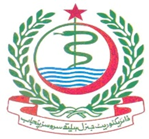 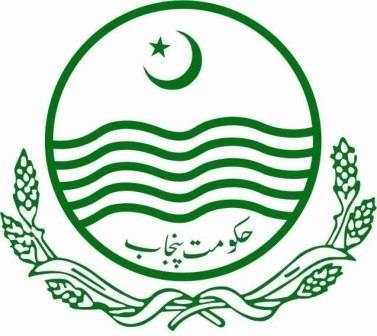 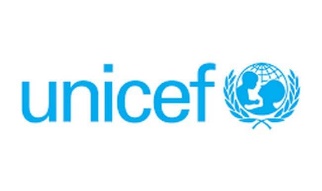 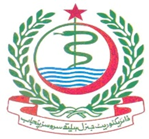 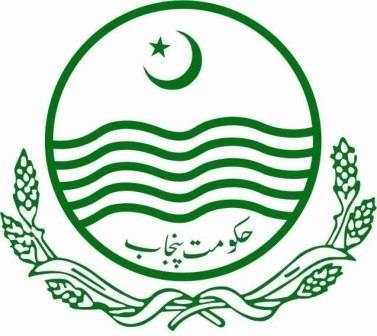 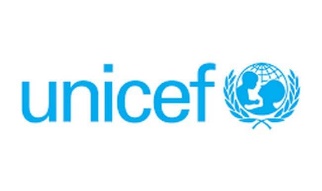 OUT-PATIENT DEPARTMENT (OPD) REGISTERMonth:  	Year:  	OPD RegisterMonthly SummaryYear: 	Monthly OPD Serial No.                         (New cases) Follow-up Cases                       (Put Tick only)Name with  Father / Husband NameAddress, CNIC & Contact No.AgeSEX & AGE CATEGORY                                                                                                                                            (Tick in appropriate column)SEX & AGE CATEGORY                                                                                                                                            (Tick in appropriate column)SEX & AGE CATEGORY                                                                                                                                            (Tick in appropriate column)SEX & AGE CATEGORY                                                                                                                                            (Tick in appropriate column)SEX & AGE CATEGORY                                                                                                                                            (Tick in appropriate column)SEX & AGE CATEGORY                                                                                                                                            (Tick in appropriate column)SEX & AGE CATEGORY                                                                                                                                            (Tick in appropriate column)SEX & AGE CATEGORY                                                                                                                                            (Tick in appropriate column)SEX & AGE CATEGORY                                                                                                                                            (Tick in appropriate column)SEX & AGE CATEGORY                                                                                                                                            (Tick in appropriate column)SEX & AGE CATEGORY                                                                                                                                            (Tick in appropriate column)SEX & AGE CATEGORY                                                                                                                                            (Tick in appropriate column)SEX & AGE CATEGORY                                                                                                                                            (Tick in appropriate column)SEX & AGE CATEGORY                                                                                                                                            (Tick in appropriate column)SEX & AGE CATEGORY                                                                                                                                            (Tick in appropriate column)SEX & AGE CATEGORY                                                                                                                                            (Tick in appropriate column)SEX & AGE CATEGORY                                                                                                                                            (Tick in appropriate column)Transgender (Tick Only)Malnutrition                                             ( Tick if child <5 years is low weight for age)Referred From                           (LHW, SHNS, Other health facility)Referred To (Other Health facility)DiagnosisAction Taken/ Special RemarksMonthly OPD Serial No.                         (New cases) Follow-up Cases                       (Put Tick only)Name with  Father / Husband NameAddress, CNIC & Contact No.AgeMALEMALEMALEMALEMALEMALEMALEMALEMALEFEMALEFEMALEFEMALEFEMALEFEMALEFEMALEFEMALEFEMALETransgender (Tick Only)Malnutrition                                             ( Tick if child <5 years is low weight for age)Referred From                           (LHW, SHNS, Other health facility)Referred To (Other Health facility)DiagnosisAction Taken/ Special RemarksMonthly OPD Serial No.                         (New cases) Follow-up Cases                       (Put Tick only)Name with  Father / Husband NameAddress, CNIC & Contact No.Age<1 Month1-2 Month1-2 Month3-5 Month6-11 Month1-4 years5-14 years15-49 yeas50+ years<1 Month1-2 Month3-5 Month6-11 Month1-4 years5-14 years15-49 years50+ yearsTransgender (Tick Only)Malnutrition                                             ( Tick if child <5 years is low weight for age)Referred From                           (LHW, SHNS, Other health facility)Referred To (Other Health facility)DiagnosisAction Taken/ Special Remarks1234567789101112131415161718192021222324252627<<Total Brought from Previous Page>><<Total Brought from Previous Page>><< Total >><< Total >><< Transfer Total to Next Page>><< Transfer Total to Next Page>>JanuaryFebruaryMarchAprilMayJuneJulyAugustSeptemberOctoberNovemberDecemberYear TotalTotal New CasesThe total count of all the entries for the given month from Col. 1Total New CasesThe total count of all the entries for the given month from Col. 1Follow Up CasesThe total count of all the ticks for the given month in Column No. 2 Follow Up CasesThe total count of all the ticks for the given month in Column No. 2 Referred from (Other Health Facilities)(Cases referred from Other health facilities to this health facility). The total count of all the entries for the given month in Column No. 24 Referred from (Other Health Facilities)(Cases referred from Other health facilities to this health facility). The total count of all the entries for the given month in Column No. 24 Referred from LHWs (Total count from Col. 24)Referred from LHWs (Total count from Col. 24)Referred from children under 1 year for severe     infections (by LHWS) (The total count of all the ticks for the given month in Column No 6,7,8,9 & 14,15,16,17)< 1 MonthReferred from children under 1 year for severe     infections (by LHWS) (The total count of all the ticks for the given month in Column No 6,7,8,9 & 14,15,16,17)1-2 MonthsReferred from children under 1 year for severe     infections (by LHWS) (The total count of all the ticks for the given month in Column No 6,7,8,9 & 14,15,16,17)3-5 MonthsReferred from children under 1 year for severe     infections (by LHWS) (The total count of all the ticks for the given month in Column No 6,7,8,9 & 14,15,16,17)6-12 MonthsReferred from School Health & Nutrition Supervisor (The total count of all the ticks for the month in Column No 24)Referred from School Health & Nutrition Supervisor (The total count of all the ticks for the month in Column No 24)Malnutrition < 5 Years (The total count of all the ticks for the given month in Column No 23)Malnutrition < 5 Years (The total count of all the ticks for the given month in Column No 23)Number of Cases Referred Out (The total count of all the entries for the given month from Col. 25)Number of Cases Referred Out (The total count of all the entries for the given month from Col. 25)Transgender(The total count of all the ticks for the given month in Column No. 22)Transgender(The total count of all the ticks for the given month in Column No. 22)